提出書類チェックリスト男女共同参画等推進団体認定の申請には、以下の書類が必要です。全ての書類を提出していただく必要がありますので、漏れがないよう確認をお願いします。提出先（問い合わせ先）【男女共同参画推進団体】〒430-8652　浜松市中央区元城町103番地の2浜松市役所　ＵＤ・男女共同参画課　共同参画グループTEL：053-457-2561　　E-mail：ud@city.hamamatsu.shizuoka.jp【文化芸術活動推進団体】〒430-8652　浜松市中央区元城町103番地の2浜松市役所　創造都市・文化振興課　文化振興グループTEL：053-457-2417　　E-mail：bunka@city.hamamatsu.shizuoka.jp提出方法窓口へ直接持参、郵送、メールのいずれかでご提出ください。※メールで提出する場合は件名に「推進団体認定申請」と記載してください。※あいホール受付窓口でも書類の受付は可能です（持参のみ）。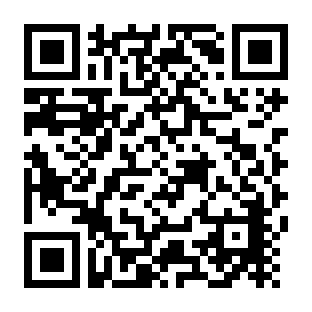 【浜松市公式ホームページ】WEB検索：「浜松市男女共同参画等推進団体の認定について」https://www.city.hamamatsu.shizuoka.jp/bunka/civil/danjo/dantai.html※様式データのダウンロードは市ホームページから提　　出　　書　　類チェック1男女共同参画等推進団体認定（更新）申請書【第1号様式】2認定要件及び協力事項確認書【第1号様式・別紙】　※認定団体の要件、協力すべき事項を確認し、全ての項目にチェックをしてください。チェックできない項目がある場合は認定できません。3団体の会則または規約等　※男女共同参画または文化芸術活動の推進が、目的や活動内容として記載されている必要があります。4会員名簿　※会員の過半数が浜松市在住または在勤・在学である必要があります。※住所（区名まで）を記載してください。大字・町名等以降は記載不要です。　市外在住で市内に通勤・通学されている方は、会社・学校の所在地（区名まで）を追記してください。　　例）浜松市中央区　　　磐田市（浜松市中央区在勤）5収支予算書6活動計画書等（活動内容・予定が分かるもの）　※活動の内容や予定などが記載されていること。